Serviço Público FederalMinistério da EducaçãoUniversidade Federal FluminenseSuperintendência de Arquitetura e EngenhariaESTUDOS PRELIMINARES OBJETO DA CONTRATAÇÃOContratação de pessoa jurídica especializada, serviços de instalação de aparelhos de ar condicionado, tipo split de diversas potências, com fornecimento de materiais e insumos.SUPORTE LEGALConsiderando que os serviços a serem contratados são de natureza comum poderá ser adotada a licitação na modalidade de pregão, regida pela Lei 10.520, de 2002. Os serviços a serem contratados enquadram-se nos pressupostos do Decreto n° 2.271, de 1997, constituindo-se em atividades materiais acessórias, instrumentais ou complementares à área de competência legal do órgão licitante, não inerentes às categorias funcionais abrangidas por seu respectivo plano de cargos.A prestação dos serviços não gera vínculo empregatício entre os empregados da Contratada e a Administração Contratante, vedando-se qualquer relação entre estes que caracterize pessoalidade e subordinação direta.ANÁLISE DA CONTRATAÇÃO ANTERIOR No histórico analisado desde 2014, algumas aquisições de aparelhos de ar, tipo split era feitas já com a instalação, sob responsabilidade do fornecedor vencedor. Entretanto não se configura a melhor forma de competitividade, objeto de nossa legislação, já que exclui aqueles fornecedores que trabalham apenas com vendas de equipamentos, sem necessariamente possuírem capacidade de mobilização para serviços de instalação. Além disso, limita dificultando os fornecedores que mantem seus escritórios em outros estados da Federação.Acrescenta-se ainda o fato de que se torna complexo o gerenciamento e controle dos equipamentos que chegam ao Almoxarifado da Instituição com a real instalação.JUSTIFICATIVA DA NECESSIDADE DA CONTRATAÇÃOFace à indisponibilidade de pessoal técnico necessário nos quadros da universidade, para a plena execução das atividades, como também indisponibilidade dos materiais em estoque faz-se necessária à contratação de empresa especializada.Necessidade de prover aos ambientes desta autarquia as condições adequadas de climatização.REFERÊNCIA A OUTROS INSTRUMENTOS DE PLANEJAMENTO DO ÓRGÃOA Universidade Federal Fluminense não conta com outros instrumentos de planejamento que possam subsidiar a contratação dos serviços objeto deste Estudo.REQUISITOS DA CONTRATAÇÃOSerá celebrado contrato com a adjudicatária, com vigência de 12 (doze) meses, de acordo com o que estabelece a Lei nº 8.666/93, conforme modelo a ser elaborado pelo setor competente.O prazo de vigência do contrato, devidamente justificado e no interesse da Administração, poderá ser prorrogado por iguais e sucessivos períodos, limitado a 60 (sessenta) meses de acordo com o previsto no Art. 57 da Lei nº 8.666/93. As empresas licitantes, adjudicatárias e contratadas estarão sujeitos às penalidades previstas nos artigos no Art. 7º da Lei nº 10.520/2002, no Art. 28 do Decreto nº 5.450/2005, e nos Artigos 86 e 87 da Lei nº 8.666/93, assegurado o Direito Constitucional do Contraditório e da Ampla Defesa.O critério de julgamento adotado será o de menor preço global dos serviços.As empresas licitantes poderão realizar vistoria, não obrigatória, nas instalações do local de execução dos serviços, acompanhado por servidor designado para esse fim, mediante prévio agendamento.A contratação deverá prever, no que couber, práticas de sustentabilidade nos termos da Instrução Normativa SLTI/MP nº 01, de 19 de janeiro de 2010.A contratada deverá fornecer aos trabalhadores empregados na execução do contrato uniformes condizentes com a atividade a ser desempenhada na Universidade, compreendendo peças para todas as estações climáticas do ano, sem qualquer repasse do custo para o empregado, observando o disposto nos itens seguintes.A contratada ficará obrigada a aceitar, no interesse da Administração, nas mesmas condições assumidas, os acréscimos ou supressões que se fizerem, até o limite de 25% (vinte e cinco por cento) do valor do contrato inicial atualizado, conforme prevê o § 1º do Art. 65, da Lei nº 8.666/93.O grau de eficiência da prestação dos serviços será verificado mediante avaliação, mensal, do gestor/fiscal do contrato.Na avaliação da prestação dos serviços será utilizado formulário contendo os fatores de avaliação elaborados pela Administração da CONTRATANTE, onde será atribuída pontuação de  3 para cada fator avaliado, cujo resultado da avaliação será obtido Cálculo do Indicador de Qualidade (IQ)A descrição completa da avaliação da prestação dos serviços encontra-se no Anexo – Instrumentos de Medição de Resultados.ESTIMATIVA DA QUANTIDADE DO SERVIÇODe acordo com o levantamento feito por esta Equipe de Planejamento e considerando o quantitativo adquiridos nos anos de 2016 - 2017, poderão ser contratados os seguintes serviços, de acordo com a demanda:LEVANTAMENTO DE MERCADO E JUSTIFICATIVA DO TIPO DE SOLUÇÃO A CONTRATARA contratação pretendida alinha à política que o Governo Federal vem implantado na reestruturação da máquina administrativa através de estratégias de racionalidade, buscando atingir padrões de excelência em qualidade e produtividade, focando sua ação nas áreas fins e reduzindo a demanda por serviços de apoio ao estritamente necessário.A contratação da execução, indireta, das atividades de apoio técnico, objeto desta demanda, tem suporte no § 1º, art. 1º do Dec. 2.271/1997, e art. 7º da Instrução Normativa nº 05/2017, da Secretaria de Gestão do Ministério do Planejamento, Desenvolvimento e Gestão.ESTIMATIVA DE PREÇO DO SERVIÇOFoi elabora estimativa de custos por esta Equipe de Planejamento, tomando como base a média de valores mínimos e máximos permitidos pela Portaria nº 213/2017, da Secretaria de Gestão do Ministério do Planejamento, Desenvolvimento e Gestão.  De acordo com estes cálculos, o valor estimado da contratação é da ordem de R$ xxxxx (xxxxxxxxxxxxxxxxxxxxxxxxx). Entretanto, Unidade competente deste Hospital das Clínicas realizará pesquisa de preços em conformidade com o previsto na Instrução Normativa nº 5/2014, alterada pela IN 03/2017, da Secretaria de Logística e Tecnologia da Informação/MPOG, cuja pesquisa prevalecerá para a realização do processo licitatório. DESCRIÇÃO DA SOLUÇÃO COMO UM TODOContratação de empresa para prestação de serviços não continuados de instalação de aparelhos de ar condicionado, tipo split, de acordo com a demanda.PARCELAMENTO DO SERVIÇOConsiderando natureza não continuada dos serviços a serem contratos haverá parcelamento e/ou individualização da solução.  JUSTIFICATIVA DOS RESULTADOS PRETENDIDOSEsta Equipe de Planejamento considera que é dever do Gestor Público zelar pela missão institucional da UFF, maior centro cultura de Niterói, responsável por promover uma verdadeira e produtiva ambientação dos espaços da UFF. PROVIDÊNCIAS PARA ADEQUAÇÃO DO AMBIENTE DO ÓRGÃONo específico desta contratação não há necessidade de adequação do ambiente da UFF para contratação dos serviços objetos deste Estudo.  CONTRATAÇÕES CORRELATAS E/OU INTERDEPENDENTENão há no âmbito da UFF contratações correlatas e/ou interdependente com o objeto da contratação em referência.VIABILIDADE DA CONTRATAÇÃOTendo em vista a necessidade da contratação, a equipe de fiscalização a ser designada pela SAEN, declara esta Equipe de Planejamento que a contratação pretendida é viável e indispensável ao funcionamento integral satisfatório das dependências da UFF.LOTE 1 – NITERÓI, VOLTA REDONDA, ANGRA DOS REIS, NOVA FRIBURGO, PETRÓPLIS, RIO DAS OSTRAS, MACAÉ, CAMPOS DOS GOYTACAZES, SANTO ANTÔNIO DE PÁDUA - RJITEMDESCRIÇÃOMEDIDAQUANTIDADELOTE 1 – NITERÓI, VOLTA REDONDA, ANGRA DOS REIS, NOVA FRIBURGO, PETRÓPLIS, RIO DAS OSTRAS, MACAÉ, CAMPOS DOS GOYTACAZES, SANTO ANTÔNIO DE PÁDUA - RJ1Serviço de Instalação de aparelho ar condicionado tipo split 7500 Btus incluído material (até 3 metros de linha), suporte e mão de obra. No preço deverá englobar os serviços relacionados, caso necessários para a correta instalação do equipamento: Furo em concreto, Remoção de Revestimento, Demolição de Alvenaria, Remoção de Vidreo, Chapisco, Massa grossa, reboco de massa fina, Adequação de esquadria metálica, Execução de isolamento com isolante Polipex, e fita de Pvc para, instalação de fixação de cabo PP 3x2/5mm2, cabo PP 5x1/2mm2, calha de PVC, Carga de Refrigerante compatível com a potência do condicionador, Pintura Latéx em alvenaria (2 demãos), Pintura esmalte sem madeira, inclusive fundo branco, aplicação de fungicida 2 demãos, Reposição de vidros lisos 4mm em esquadrias, limpeza geral do ambiente após instalação, Plugue 20ª 2P+T conforme NBR 14136, fornecimento e instalação de vedação em aparelhos de ar condicionado D23, tiras com no mínimo 5x10x2cm.UND36LOTE 1 – NITERÓI, VOLTA REDONDA, ANGRA DOS REIS, NOVA FRIBURGO, PETRÓPLIS, RIO DAS OSTRAS, MACAÉ, CAMPOS DOS GOYTACAZES, SANTO ANTÔNIO DE PÁDUA - RJ2Serviço de Instalação de aparelho ar condicionado tipo split 9000 Btus incluído material (até 3 metros de linha), suporte e mão de obra. No preço deverá englobar os serviços relacionados, caso necessários para a correta instalação do equipamento: Furo em concreto, Remoção de Revestimento, Demolição de Alvenaria, Remoção de Vidreo, Chapisco, Massa grossa, reboco de massa fina, Adequação de esquadria metálica, Execução de isolamento com isolante Polipex, e fita de Pvc para, instalação de fixação de cabo PP 3x2/5mm2, cabo PP 5x1/2mm2, calha de PVC, Carga de Refrigerante compatível com a potência do condicionador, Pintura Latéx em alvenaria (2 demãos), Pintura esmalte sem madeira, inclusive fundo branco, aplicação de fungicida 2 demãos, Reposição de vidros lisos 4mm em esquadrias, limpeza geral do ambiente após instalação, Plugue 20ª 2P+T conforme NBR 14136, fornecimento e instalação de vedação em aparelhos de ar condicionado D23, tiras com no mínimo 5x10x2cm.und36LOTE 1 – NITERÓI, VOLTA REDONDA, ANGRA DOS REIS, NOVA FRIBURGO, PETRÓPLIS, RIO DAS OSTRAS, MACAÉ, CAMPOS DOS GOYTACAZES, SANTO ANTÔNIO DE PÁDUA - RJ3Serviço de Instalação de aparelho ar condicionado tipo split 12000 Btus incluído material (até 3 metros de linha), suporte e mão de obra. No preço deverá englobar os serviços relacionados, caso necessários para a correta instalação do equipamento: Furo em concreto, Remoção de Revestimento, Demolição de Alvenaria, Remoção de Vidro, Chapisco, Massa grossa, reboco de massa fina, Adequação de esquadria metálica, Execução de isolamento com isolante Polipex, e fita de Pvc para, instalação de fixação de cabo PP 3x2/5mm2, cabo PP 5x1/2mm2, calha de PVC, Carga de Refrigerante compatível com a potência do condicionador, Pintura Latéx em alvenaria (2 demãos), Pintura esmalte sem madeira, inclusive fundo branco, aplicação de fungicida 2 demãos, Reposição de vidros lisos 4mm em esquadrias, limpeza geral do ambiente após instalação, Plugue 20ª 2P+T conforme NBR 14136, fornecimento e instalação de vedação em aparelhos de ar condicionado D23, tiras com no mínimo 5x10x2cm.UND60LOTE 1 – NITERÓI, VOLTA REDONDA, ANGRA DOS REIS, NOVA FRIBURGO, PETRÓPLIS, RIO DAS OSTRAS, MACAÉ, CAMPOS DOS GOYTACAZES, SANTO ANTÔNIO DE PÁDUA - RJ4Serviço de Instalação de aparelho ar condicionado tipo split 18000 Btus incluído material (até 3 metros de linha), suporte e mão de obra. No preço deverá englobar os serviços relacionados, caso necessários para a correta instalação do equipamento: Furo em concreto, Remoção de Revestimento, Demolição de Alvenaria, Remoção de Vidro, Chapisco, Massa grossa, reboco de massa fina, Adequação de esquadria metálica, Execução de isolamento com isolante Polipex, e fita de Pvc para, instalação de fixação de cabo PP 3x2/5mm2, cabo PP 5x1/2mm2, calha de PVC, Carga de Refrigerante compatível com a potência do condicionador, Pintura Latéx em alvenaria (2 demãos), Pintura esmalte sem madeira, inclusive fundo branco, aplicação de fungicida 2 demãos, Reposição de vidros lisos 4mm em esquadrias, limpeza geral do ambiente após instalação, Plugue 20ª 2P+T conforme NBR 14136, fornecimento e instalação de vedação em aparelhos de ar condicionado D23, tiras com no mínimo 5x10x2cm.UND96LOTE 1 – NITERÓI, VOLTA REDONDA, ANGRA DOS REIS, NOVA FRIBURGO, PETRÓPLIS, RIO DAS OSTRAS, MACAÉ, CAMPOS DOS GOYTACAZES, SANTO ANTÔNIO DE PÁDUA - RJ5Serviço de Instalação de aparelho ar condicionado tipo split 22000 Btus incluído material (até 3 metros de linha), suporte e mão de obra. No preço deverá englobar os serviços relacionados, caso necessários para a correta instalação do equipamento: Furo em concreto, Remoção de Revestimento, Demolição de Alvenaria, Remoção de Vidro, Chapisco, Massa grossa, reboco de massa fina, Adequação de esquadria metálica, Execução de isolamento com isolante Polipex, e fita de Pvc para, instalação de fixação de cabo PP 3x2/5mm2, cabo PP 5x1/2mm2, calha de PVC, Carga de Refrigerante compatível com a potência do condicionador, Pintura Latéx em alvenaria (2 demãos), Pintura esmalte sem madeira, inclusive fundo branco, aplicação de fungicida 2 demãos, Reposição de vidros lisos 4mm em esquadrias, limpeza geral do ambiente após instalação, Plugue 20ª 2P+T conforme NBR 14136, fornecimento e instalação de vedação em aparelhos de ar condicionado D23, tiras com no mínimo 5x10x2cm.UND36LOTE 1 – NITERÓI, VOLTA REDONDA, ANGRA DOS REIS, NOVA FRIBURGO, PETRÓPLIS, RIO DAS OSTRAS, MACAÉ, CAMPOS DOS GOYTACAZES, SANTO ANTÔNIO DE PÁDUA - RJ6Serviço de Instalação de aparelho ar condicionado tipo split 24000 Btus incluído material (até 3 metros de linha), suporte e mão de obra. No preço deverá englobar os serviços relacionados, caso necessários para a correta instalação do equipamento: Furo em concreto, Remoção de Revestimento, Demolição de Alvenaria, Remoção de Vidro, Chapisco, Massa grossa, reboco de massa fina, Adequação de esquadria metálica, Execução de isolamento com isolante Polipex, e fita de Pvc para, instalação de fixação de cabo PP 3x2/5mm2, cabo PP 5x1/2mm2, calha de PVC, Carga de Refrigerante compatível com a potência do condicionador, Pintura Latéx em alvenaria (2 demãos), Pintura esmalte sem madeira, inclusive fundo branco, aplicação de fungicida 2 demãos, Reposição de vidros lisos 4mm em esquadrias, limpeza geral do ambiente após instalação, Plugue 20ª 2P+T conforme NBR 14136, fornecimento e instalação de vedação em aparelhos de ar condicionado D23, tiras com no mínimo 5x10x2cm.UND48LOTE 1 – NITERÓI, VOLTA REDONDA, ANGRA DOS REIS, NOVA FRIBURGO, PETRÓPLIS, RIO DAS OSTRAS, MACAÉ, CAMPOS DOS GOYTACAZES, SANTO ANTÔNIO DE PÁDUA - RJ7Serviço de Instalação de aparelho ar condicionado tipo split 28000 Btus incluído material (ate 3 metros de linha), suporte e mão de obra. No preço deverá englobar os serviços relacionados, caso necessários para a correta instalação do equipamento: Furo em concreto, Remoção de Revestimento, Demolição de Alvenaria, Remoção de Vidro, Chapisco, Massa grossa, reboco de massa fina, Adequação de esquadria metálica, Execução de isolamento com isolante Polipex, e fita de Pvc para, instalação de fixação de cabo PP 3x2/5mm2, cabo PP 5x1/2mm2, calha de PVC, Carga de Refrigerante compatível com a potência do condicionador, Pintura Latéx em alvenaria (2 demãos), Pintura esmalte sem madeira, inclusive fundo branco, aplicação de fungicida 2 demãos, Reposição de vidros lisos 4mm em esquadrias, limpeza geral do ambiente após instalação, Plugue 20ª 2P+T conforme NBR 14136, fornecimento e instalação de vedação em aparelhos de ar condicionado D23, tiras com no mínimo 5x10x2cm.UND36LOTE 1 – NITERÓI, VOLTA REDONDA, ANGRA DOS REIS, NOVA FRIBURGO, PETRÓPLIS, RIO DAS OSTRAS, MACAÉ, CAMPOS DOS GOYTACAZES, SANTO ANTÔNIO DE PÁDUA - RJ8Serviço de Instalação de aparelho ar condicionado tipo split 30000 Btus incluído material (até 3 metros de linha), suporte e mão de obra. No preço deverá englobar os serviços relacionados, caso necessários para a correta instalação do equipamento: Furo em concreto, Remoção de Revestimento, Demolição de Alvenaria, Remoção de Vidro, Chapisco, Massa grossa, reboco de massa fina, Adequação de esquadria metálica, Execução de isolamento com isolante Polipex, e fita de Pvc para, instalação de fixação de cabo PP 3x2/5mm2, cabo PP 5x1/2mm2, calha de PVC, Carga de Refrigerante compatível com a potência do condicionador, Pintura Latéx em alvenaria (2 demãos), Pintura esmalte sem madeira, inclusive fundo branco, aplicação de fungicida 2 demãos, Reposição de vidros lisos 4mm em esquadrias, limpeza geral do ambiente após instalação, Plugue 20ª 2P+T conforme NBR 14136, fornecimento e instalação de vedação em aparelhos de ar condicionado D23, tiras com no mínimo 5x10x2cm.UND36LOTE 1 – NITERÓI, VOLTA REDONDA, ANGRA DOS REIS, NOVA FRIBURGO, PETRÓPLIS, RIO DAS OSTRAS, MACAÉ, CAMPOS DOS GOYTACAZES, SANTO ANTÔNIO DE PÁDUA - RJ9Serviço de Instalação de aparelho ar condicionado tipo split 36000 Btus incluído material (até 3 metros de linha), suporte e mão de obra. No preço deverá englobar os serviços relacionados, caso necessários para a correta instalação do equipamento: Furo em concreto, Remoção de Revestimento, Demolição de Alvenaria, Remoção de Vidro, Chapisco, Massa grossa, reboco de massa fina, Adequação de esquadria metálica, Execução de isolamento com isolante Polipex, e fita de Pvc para, instalação de fixação de cabo PP 3x2/5mm2, cabo PP 5x1/2mm2, calha de PVC, Carga de Refrigerante compatível com a potência do condicionador, Pintura Latéx em alvenaria (2 demãos), Pintura esmalte sem madeira, inclusive fundo branco, aplicação de fungicida 2 demãos, Reposição de vidros lisos 4mm em esquadrias, limpeza geral do ambiente após instalação, Plugue 20ª 2P+T conforme NBR 14136, fornecimento e instalação de vedação em aparelhos de ar condicionado D23, tiras com no mínimo 5x10x2cm.UND96LOTE 1 – NITERÓI, VOLTA REDONDA, ANGRA DOS REIS, NOVA FRIBURGO, PETRÓPLIS, RIO DAS OSTRAS, MACAÉ, CAMPOS DOS GOYTACAZES, SANTO ANTÔNIO DE PÁDUA - RJ10Serviço de Instalação de aparelho ar condicionado tipo split 48000 Btus incluído material (até 3 metros de linha), suporte e mão de obra. No preço deverá englobar os serviços relacionados, caso necessários para a correta instalação do equipamento: Furo em concreto, Remoção de Revestimento, Demolição de Alvenaria, Remoção de Vidro, Chapisco, Massa grossa, reboco de massa fina, Adequação de esquadria metálica, Execução de isolamento com isolante Polipex, e fita de Pvc para, instalação de fixação de cabo PP 3x2/5mm2, cabo PP 5x1/2mm2, calha de PVC, Carga de Refrigerante compatível com a potência do condicionador, Pintura Latéx em alvenaria (2 demãos), Pintura esmalte sem madeira, inclusive fundo branco, aplicação de fungicida 2 demãos, Reposição de vidros lisos 4mm em esquadrias, limpeza geral do ambiente após instalação, Plugue 20ª 2P+T conforme NBR 14136, fornecimento e instalação de vedação em aparelhos de ar condicionado D23, tiras com no mínimo 5x10x2cm.UND48LOTE 1 – NITERÓI, VOLTA REDONDA, ANGRA DOS REIS, NOVA FRIBURGO, PETRÓPLIS, RIO DAS OSTRAS, MACAÉ, CAMPOS DOS GOYTACAZES, SANTO ANTÔNIO DE PÁDUA - RJ11Serviço de Instalação de aparelho ar condicionado tipo split 60000 Btus incluído material (até 3 metros de linha), suporte e mão de obra. No preço deverá englobar os serviços relacionados, caso necessários para a correta instalação do equipamento: Furo em concreto, Remoção de Revestimento, Demolição de Alvenaria, Remoção de Vidro, Chapisco, Massa grossa, reboco de massa fina, Adequação de esquadria metálica, Execução de isolamento com isolante Polipex, e fita de Pvc para, instalação de fixação de cabo PP 3x2/5mm2, cabo PP 5x1/2mm2, calha de PVC, Carga de Refrigerante compatível com a potência do condicionador, Pintura Latéx em alvenaria (2 demãos), Pintura esmalte sem madeira, inclusive fundo branco, aplicação de fungicida 2 demãos, Reposição de vidros lisos 4mm em esquadrias, limpeza geral do ambiente após instalação, Plugue 20ª 2P+T conforme NBR 14136, fornecimento e instalação de vedação em aparelhos de ar condicionado D23, tiras com no mínimo 5x10x2cm.UND48LOTE 1 – NITERÓI, VOLTA REDONDA, ANGRA DOS REIS, NOVA FRIBURGO, PETRÓPLIS, RIO DAS OSTRAS, MACAÉ, CAMPOS DOS GOYTACAZES, SANTO ANTÔNIO DE PÁDUA - RJ12Instalação e fixação de dutos de cobre 1/4"MT120LOTE 1 – NITERÓI, VOLTA REDONDA, ANGRA DOS REIS, NOVA FRIBURGO, PETRÓPLIS, RIO DAS OSTRAS, MACAÉ, CAMPOS DOS GOYTACAZES, SANTO ANTÔNIO DE PÁDUA - RJ13Instalação e fixação de dutos de cobre 3/8"MT120LOTE 1 – NITERÓI, VOLTA REDONDA, ANGRA DOS REIS, NOVA FRIBURGO, PETRÓPLIS, RIO DAS OSTRAS, MACAÉ, CAMPOS DOS GOYTACAZES, SANTO ANTÔNIO DE PÁDUA - RJ14Instalação e fixação de dutos de cobre 1/2"MT180LOTE 1 – NITERÓI, VOLTA REDONDA, ANGRA DOS REIS, NOVA FRIBURGO, PETRÓPLIS, RIO DAS OSTRAS, MACAÉ, CAMPOS DOS GOYTACAZES, SANTO ANTÔNIO DE PÁDUA - RJ15Instalação e fixação de dutos de cobre 5/8"MT240LOTE 1 – NITERÓI, VOLTA REDONDA, ANGRA DOS REIS, NOVA FRIBURGO, PETRÓPLIS, RIO DAS OSTRAS, MACAÉ, CAMPOS DOS GOYTACAZES, SANTO ANTÔNIO DE PÁDUA - RJ16Instalação e fixação de dutos de cobre 3/4"MT180LOTE 1 – NITERÓI, VOLTA REDONDA, ANGRA DOS REIS, NOVA FRIBURGO, PETRÓPLIS, RIO DAS OSTRAS, MACAÉ, CAMPOS DOS GOYTACAZES, SANTO ANTÔNIO DE PÁDUA - RJ17Instalação e fixação de dutos de cobre 7/8"MT360LOTE 1 – NITERÓI, VOLTA REDONDA, ANGRA DOS REIS, NOVA FRIBURGO, PETRÓPLIS, RIO DAS OSTRAS, MACAÉ, CAMPOS DOS GOYTACAZES, SANTO ANTÔNIO DE PÁDUA - RJ18Andaime multidirecionalMT120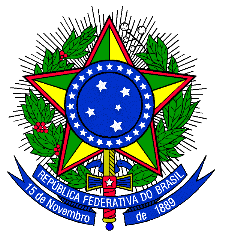 